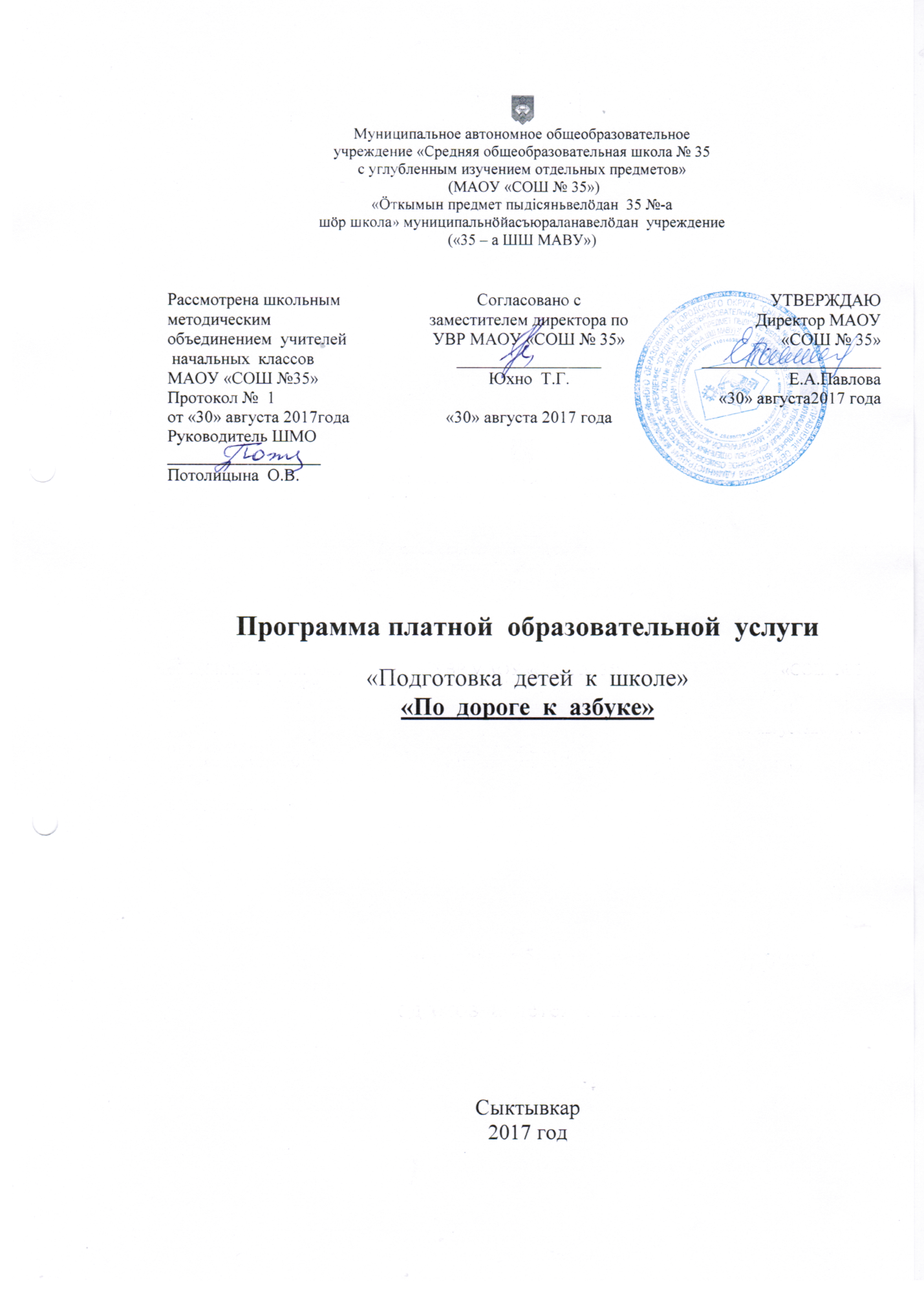 ПОЯСНИТЕЛЬНАЯ ЗАПИСКА     Платная образовательная услуга «По дороге к азбуке» призвана  обеспечить качественную подготовку дошкольников к обучению на уровне начального общего образования. При этом готовность к школьному обучению определяется не умением ребенка читать и писать, а тем, в какую деятельность эти умения включены.     Цель реализации  программы  платной  образовательной  услуги  «По  дороге  к  Азбуке» (далее – программа)  - разностороннее развитие личности дошкольника, его ценностных представлений об окружающем мире, кругозора, интеллекта, личностных качест,  комплексное развитие познавательно-речевойдеятельности.    Задачи реализации  программы:1. формирование мотивации к учению и интереса к самому процессу обучения;2. развитие наглядно-образного и формирование словесно-логического мышления, умения делать выводы, обосновывать свои суждения;3. формирование приемов умственных действий: анализа, синтеза, сравнения,обобщения, исключения, моделирования, конструирования;4. развитие памяти, внимания, творческих способностей, воображения,  вариативности  мышления;5. развитие общеучебных умений: умения работать в коллективе, взаимодействовать, доводить начатое до конца; работать внимательно,сосредоточенно, планировать и контролировать свои действия;6. развитие умений общения со взрослыми, со сверстниками, умения видетьмир глазами другого человека;7. развитие умений говорения и слушания, говорения, слушания и чтения;8. развитие интереса и внимания к слову, к собственной речи и речи окружающих;9. обогащение активного, пассивного, потенциального словаря; развитие грамматического строя речи, умений связной речи с опорой на речевой опытребенка - носителя языка;10. развитие умения оперировать единицами языка: звуком, слогом, словом,словосочетанием, предложением;11. развитие звуковой культуры речи;12. расширение представлений об окружающем мире, явлениях  действительности с опорой на жизненный опыт ребенка.13. развитие умений говорения и слушания, чтения (слогов);14. развитие интереса и внимания к слову, к собственной речи и речиокружающих;15. обогащение активного, пассивного, потенциального словаря; развитиеграмматического строя речи, умений связной речи с опорой на речевой опытребенка;16. развитие фонематического слуха, совершенствование звуковой культурыречи детей;17. обучение звуко-слоговому анализу слов;18. развитие мелкой моторики руки.Количество часов, отводимых на освоение программы – 28  часов  в  год,  1  час  в  неделю.Формы и методы, используемые учителем при организации занятий  по  программе.      Развитие дошкольника ведется по четырем основным содержательнымлиниям, определяющим его готовность к школьному обучению:1) линия формирования произвольного поведения;2) линия овладения средствами и эталонами познавательной деятельности;3) линия перехода от эгоцентризма к умению видеть мир с точки зрениядругих людей;4) линия мотивационной готовности (по Д.Б. Эльконину, Л.Давыдову).      Особенностью программы является использование элементов  логопедической методики для детей дошкольного возраста, цель которой -  предупреждение ошибок в чтении и письме.     Учебный материал занятий вводится последовательно: от развития болеепростых умений детей к развитию более сложных умений. Одновременнодети знакомятся с некоторыми явлениями родного языка.     В рамках одного занятия представлен широкий спектр различных видовдеятельности. Предполагается и групповая работа, и игры, и самостоятельноевыполнение заданий в тетради. Главное - чтобы дети усвоили навык работы,необходимый для их выполнения.     Параллельно с курсом «По дороге к Азбуке» (ч. 3 и 4) используетсяпособие по подготовке к обучению письму «Наши прописи» в 2-х частях(авторы Р.Н. Бунеев, Е.В. Бунеева, О.В. Пронина). Тетради на печатнойоснове «Наши прописи» предназначены прежде всего для подготовки кистируки ребенка к письму. На занятиях создаются условия для формированияправильного навыка письма:- положение пальцев при письме;- положение кисти при письме;- нажим при письме;- положение тела при письме.      Основными в системе работы по подготовке к письму являются упражнения-обведение по контуру и штриховка в разных направлениях, пальчиковые игры. Для создания в воображении ребёнка образа буквы используется множество приёмов: самолёт, конструктор, угадайка и т.д.       Подобная работа позволяет усвоить зрительный образ каждой печатнойбуквы, различать похожие буквы и не смешивать их, развивает умения слого-звукового анализа и слогового чтения, внимание, память, воображение  ребёнка.Виды  работы  по  развитию связной речи:- обучение ответам на вопросы, диалогической речи;- обучение подробному пересказу текста по зрительной опоре;- обучение составлению рассказа-описания, рассказа по сюжетнойкартинке, по серии картинок;- «чтение» и составление слогов и слов с помощью условных звуковыхобозначений.Лексическая работа:- обогащение словарного запаса детей;- обучение употреблению новых слов в собственной речи(конструирование словосочетаний и предложений).Развитие звуковой культуры речи:- знакомство с органами артикуляции, способами произнесениязвука, его условным обозначением;- знакомство с классификацией звуков: согласные и гласные звуки; твердыеи мягкие, звонкие и глухие согласные.Развитие фонематического слуха:- выделение звука в начале, конце и середине слова, определениеположения звука в слове;- выделение в слове гласных звуков, согласных звуков, твердых,мягких, звонких, глухих согласных.Обучение звуко-слоговому анализу:- звуковой анализ состава слогов и слов;- дифференциация понятий «звук» и «буква»;- соотнесение букв и звуков.Работа по развитию мелкой моторики руки (штриховка, обведение поконтуру).     В течение обучения проводится целенаправленная работа по развитиюмышления, внимания, памяти. На занятиях используются специальныезадания на:- выявление признаков сходства и различия между двумя и болеепредметами;- выделение одинаковых предметов из группы предметов;- выделение лишнего предмета;- объединение различных предметов в группы;- выявление логических несоответствий в рисунке или рассказе .Содержание программы      Знакомство. Слова длинные и короткие. Звуки вокруг нас. Звуки и буквы.Ищем в словах звук [а]. Образ буквы А, а.Рассказ по сюжетной картине.Где живут звуки [о], [э]. Образы букв О, о, Э,э. Их сходство. Рассказ по сюжетной картине.Звуки [и] и [ы] ; образы букв И, и, ы . Звук и буква. Рассказ по сюжетной картине.Дифференциация звуков [и] и [ы]. Находим звук [у] , создаём образ буквы У, у. Рассказпо сюжетной картине.Преграды рождают новые звуки. Что бывает твёрдым и мягким? Г де прячутся звуки [м -м’] ? Образ буквы М, м.Где прячутся звуки [н - н’]? Образ буквы Н,н. Рассказ по сюжетной картине.Находим звуки [п - п’]. Образ буквы П, п.Рассказ по сюжетной картине.Звуки, звучащие без голоса: [т - т'] . Образбуквы Т, т. Рассказ по сюжетной картине.Звуки, звучащие без голоса: [к - к’] и образ буквы К, к. Пересказ текста.Звуки, звучащие без голоса: [х - х ’] и образ буквы Х, х. Дифференциация звуков [к] - [х],[к’] - [х’].Звуки, звучащие без голоса: [ф - ф’] и образ буквы Ф, ф. Пересказ текста.Хитрый звук [J’] образ буквы И, й.  Комбинированный рассказ.Дружные звуки   ЙО] и образ буквы Ё, ё.Звуки [Гу] и образ буквы Ю, ю. Пересказ  текста.15 Звуки  Й’а] и буква- слово Я, я. Звуки У’э] и  образ буквы Е, е. Дифференциацияйотированных звуков.Где прячутся звуки [л - л ’]?Образ буквы Л, л.  Дифференциация звуков [л - л ’] от звука [J’].Артикуляция при произнесении звуков [в -в ’] . Образ буквы В, в. Дифференциациязвуков [в] - [ф], [в’] - [ф’]. Звонкие и глухие согласные.Звуки, которые умеют «шипеть». Звук [ч’] и  буква Ч, ч.Звуки, которые умеют «шипеть» - [щ’] и  образ буквы Щ,щ. Дифференциация звуков  [ч’] - [щ’]Артикуляция при произношении губных  звуков [б - б’] . Образ буквы Б, б.Дифференциация звуков [б] - [п], [б’] - [п’]Чистоговорки со звуками [д - д’] . Образ  буквы Д, д. Дифференциация звуков [д] - [т],  [д’] - [т’]Г де живуют и как хитрят звуки [с - с’] . На что  похожа буква С, с. Рассказ по сюжетной   картинке.Звук, который «цокает» в словах: [ц] . Буква Ц, ц. Дифференциация звуков [ц] - [с],[ц’] - [ч’]Звуки [г - г’] и буква Г, г. Дифференциация  звуков [г] - [к], [г’] - [к’]Какие сюрпризы преподносят звуки [з - з ’] . На что похожа буква З, з. Дифференциация  звуков [з] - [с], [з’] - [с’]. Свистящие  согласные звуки.  Как шипит звук [ш] . На что похожа буква Ш, ш. Дифференциация звуков [ш] - [с], [ш] - [щ’]Шипящий звук с «голосом»: [ж] . Похожа  буква на жука: Ж, ж. Дифференциация звуков  [ж] - [з], [ж] - [ш]. Шипящие согласные звуки.«Рычащие звуки [р - р’]. Буква Р, р. Дифференциация звуков [р] - [л], [р’] - [л’].Тематическое планирование (количество часов в неделю-1, количество часов в год-28).Календарно - тематическое планирование  (количество часов в неделю-1, количество часов в год-28).Результаты освоения программы    К концу обучения по программе платных образовательных услуг «Подороге к азбуке» у детей формируются   следующие знания и умения:1. Звуки:• Знать правильное положение органов артикуляции при произнесении  разных звуков; знать понятие «звук», способы произнесения звука, его  условное обозначение;• Знать акустические характеристики звука: согласные и гласные звуки;твердые и мягкие, звонкие и глухие согласные;• Уметь выделять в слове гласные звуки, согласные звуки, твердые,  мягкие, звонкие, глухие согласные;• Уметь выделять звук в начале, конце и середине слова, определять  положения звука в слове;• Уметь проводить звуковой анализ состава слогов и слов;• Уметь читать и составлять слоги.2. Слоги:• Знать понятие «слог»• Уметь проводить слоговой анализ слов;• Уметь подбирать слова на заданное количество слогов;• Уметь выделять в словах первый и последний слог;• Уметь подбирать слова на заданный слог;• Уметь составлять прямые и обратные слоги.• Уметь печатать слоги3. Слова:• Уметь выявлять различия в звуковом (слоговом) составе двух слов;• Уметь составлять слова из звуков и слогов, из первых (последних)звуков или слогов в названии картинок;• Уметь изменять слова путем замены, перестановки, добавления,исключения звуков или слогов;• Уметь выявлять повторяющиеся в словах слоги с последующим ихдобавлением к другим словам;• Уметь восстанавливать нарушенную последовательность звуков илислогов в структуре слова;• Уметь последовательно преобразовывать слова в другие слова путемнеоднократного изменения его звукового и слогового состава.• Уметь печатать слова4. Буквы:• Знать буквы• Знать дифференсацию понятий «звук» и «буква»;• Знать согласные и гласные звуки;• Уметь соотносить букву и звук5. Связная устная речь.• Уметь отвечать на вопросы, диалогической речи;• Уметь составлять предложения• Уметь пересказывать текст;• Уметь составлять рассказ-описание по сюжетной картинке, по сериикартинок.Приложение №1.Условия реализации программыУчебно-методические условия реализации программы:Бунеев Р.Н. По дороге к  Азбуке 3,4 часть/М:«Баласс» 2012Кислова Т.Р. «По дороге к Азбуке» метод. рекомендации/М.«Баласс» 2012Безруких М.М.  Упражнения для  занятий с детьми, имеющими трудности  при обучении письму/ Тула, 2009Венгер Л.А. Игры и  упражнения по   развитию умственных  способностей у детей  дошкольного возраста/  М «Просвещение»,2016Волина  В.В. Занимательное  Азбуковедение/ М. «Просвещение»,2015Волина В.В. Учимся, играя/ М.»Просвещение»,2017Глинска Г.А.Буду  говорить, читать,  писать правильно/ СПб,2016Жукова Н.С. Домашний  букварь/ Екатеренбург, 2014Карпенко М.Т. Сборник  загадок/ М.»Просвещение», 2015Каше Г.А.Подготовка к  школе детей с  недостатками речи/  М. «Просвещение»,2016 Лопухина И.С. Логопедия   550 занимательных  упражнений для  развития речи/М.»Просвещение» , 2014ЕфименковаЛ.Н.Коррекция устной и  письменной  речи  учащихся  начальных  классов/М.,  «Просвещение», 2015 Садовникова И.Н. Нарушения   письменной  речи и их преодоление  у младших  школьников/М.  «Просвещение»2013.Список образовательных  Интернет  ресурсов:www.abvgdeyka.ruwww.solnet.ru"Сеть творческих учителей" Uroki.@.netДетский образовательный портал "Солнышко"www.kinder.ru – детский сайт www.mega.km.ru энциклопедия «Кирилл и Мефодий»" KM.RU" - информационный мультипорталwww.rusedu.ru/detail_1398.htmlhttp://www.uchportal.ru/http://www.school2100.ruhttp://www.sch2000.ru/http://www.proshkolu.ru/http://www.ug.ru/www.pedsovet.su/dir/19http://ru.wikipedia.org/wiki/https://www.labirint.ru/books/333420/Материально – технические  условия  реализации  программы: Специализированный  системно-аппаратный  комплекс  педагога:  персональный  компьютер  с  программным  обеспечением  (Windows, MS office ) проектор.  Интерактивное  оборудование (проектор  мультимедийный)Копировально  - множительная техника (многофункциональное  устройство для  сканирования и печати)Экран, колонки.Локальная  сеть,  выход  в  интернет.Комплект  наглядностей  по  темам,  комплект  ЭОР.Видеофильмы,   видеоролики по темам.Печатные пособия:Портреты великих   спортсменов, фигуристов,  космонавтов,  репродукции  картин  великих художников. Приложение №2      Программа строится на системе психолого-педагогических принципов, основывающихся на представлении о самоценности дошкольного возраста и его значении для становления и развития личности ребенка. 
а) Личностно ориентированные принципы 
Принцип адаптивности. Он предполагает создание открытой адаптивной модели воспитания и развития детей дошкольного возраста, реализующей идеи приоритетности самоценного детства, обеспечивающей гуманный подход к развивающейся личности ребенка. 
Принцип развития. Основная задача  - это развитие дошкольника, и в первую очередь – целостное развитие его личности и готовность личности к дальнейшему развитию. 
Принцип психологической комфортности. Предполагает психологическую защищенность ребенка, обеспечение эмоционального комфорта, создание условий для самореализации. 
б) Культурно ориентированные принципы 
Принцип целостности содержания образования. Представление дошкольника о предметном и социальном мире должно быть единым и целостным. 
Принцип смыслового отношения к миру. Образ мира для ребенка – это не абстрактное, холодное знание о нем. Это не знания для меня: это мои знания. Это не мир вокруг меня: это мир, частью которого я являюсь и который так или иначе переживаю и осмысляю для себя. 
Принцип систематичности. Предполагает наличие единых линий развития и воспитания. 
Принцип ориентировочной функции знаний. Содержание дошкольного образования не есть некий набор информации, отобранной и систематизированной нами в соответствии с нашими «научными» представлениями. Задача дошкольного образования – помочь формированию у ребенка ориентировочной основы, которую он может и должен использовать в различных видах своей познавательной и продуктивной деятельности. Знание и есть в психологическом смысле не что иное, как ориентировочная основа деятельности, поэтому форма представления знаний должна быть понятной детям и принимаемой ими. 
Принцип овладения культурой. Обеспечивает способность ребенка ориентироваться в мире (или в образе мира) и действовать (или вести себя) в соответствии с результатами такой ориентировки и с интересами и ожиданиями других людей. 
в) Деятельностно-ориентированные принципы 
Принцип обучения деятельности. Главное – не передача детям готовых знаний, а организация такой детской деятельности, в процессе которой они сами делают открытия, узнают что-то новое путем решения доступных проблемных задач. Необходимо, чтобы творческий характер приобрели специфические детские виды деятельности – конструирование, рисование, лепка, элементарное музицирование. Используемые в процессе обучения игровые моменты, радость познания и открытия нового формируют у детей познавательную мотивацию, а преодоление возникающих в процессе учения интеллектуальных и личностных трудностей развивает волевую сферу. 
Принцип опоры на предшествующее (спонтанное) развитие. Не нужно делать вид, что того, что уже сложилось в голове ребенка до нашего появления, нет, а следует опираться на предшествующее спонтанное (или, по крайней мере, прямо не управляемое), самостоятельное, «житейское» развитие. 
Креативный принцип. В соответствии со сказанным ранее необходимо учить творчеству, т.е. «выращивать» у дошкольников способность переносить ранее сформированные навыки в ситуации самостоятельной деятельности, инициировать и поощрять потребность детей самостоятельно находить решение нестандартных задач и проблемных ситуаций. 
	Реализация принципа преемственности проявляется в том, что помимо предметного содержания, все программы модулей  ориентированы  на  развитие  не  только  предметных, но и общеучебных  умений. Дальнейшее развитие  данной  группы  умений  осуществляется  в  начальной  школе  средствами  всех  учебных  предметов.Приложение №3Расписание  занятий.Продолжительность занятия -  30 мин с десятиминутным перерывом. 
Во время занятия проходят две физкультурные паузы. 
Начало занятий в 11 часов 
Окончание занятий в 13 часов 30 минут.  Приложение №4Общая схема организации занятия1. Дидактическая игра, создающая мотивацию к занятию (3–5 мин.). 
Детям предлагается дидактическая игра, в ходе которой они вспоминают то, что поможет им познакомиться с новой темой (актуализация знаний и умений). Игра должна быть такой, чтобы в ходе ее в деятельности ребенка не возникало затруднения.    Дети 5–6,5 лет сначала фиксируют в речи свои шаги, затем выполняют действия.   Каждый ребенок должен принять участие в игре. 
          Необходимое условие – четкое объяснение правил игры. В результате каждый ребенок должен: 
- понимать, что от него требуется в игре; 
- определить, может он играть в эту игру или не может; 
- определить, хочет он играть в эту игру или не хочет. 
          Материалы для организации дидактической игры можно найти в соответствующих пособиях (тетрадях). 
2. Затруднение в игровой ситуации (1–3 мин.). 
	В конце игры должна возникнуть ситуация, вызывающая затруднение в деятельности детей, которое они фиксируют в речи (мы это не знаем, мы это еще не умеем...)  Педагог выявляет детские вопросы и вместе с детьми определяет тему занятия. 
В результате ребятами делается вывод, что необходимо подумать, как всем вместе выйти из затруднительной ситуации. 
3. Открытие нового знания или умения (5–7 мин.). 
	Педагог с помощью побуждающего  или  подводящего диалога на основе предметной деятельности детей приводит их к открытию нового знания или умения.     Оформив в речи новое, дети возвращаются к ситуации, вызвавшей затруднение, и проходят ее, используя новый способ действия. 
4. Воспроизведение нового в типовой ситуации (5 мин.). 
	На этом этапе проводятся игры, где детьми используется новое знание или умение. Выполняется работа в тетради (2–3 мин.). В конце создается игровая ситуация, которая фиксирует индивидуальное освоение каждым ребенком нового материала. Происходит самооценка ребенком своей деятельности по освоению нового: дети или убеждаются в том, что они справились с заданием, или исправляют свои ошибки. 
5. Повторение и развивающие задания. 
	Проводятся по желанию педагога при наличии свободного времени. 
6. Итог занятия.(5 мин) 
Дети фиксируют в речи: 
а) что нового узнали; 
б) где новое пригодится. Во время занятия дети работают за столами 5-10 минут. Все остальное время предполагается их перемещение из одного игрового пространства в другое. Дидактические игры проводятся в движении. Физминутки снимают утомление детей средствами релаксационных упражнений.№ п/п Название разделаОбщее кол-во часов, отводимое на изучение разделаОбщее кол-во часов, отводимое на изучение раздела№ п/п Название разделаОбщее кол-во часов, отводимое на изучение разделаОбщее кол-во часов, отводимое на изучение раздела№ п/п Название разделаОбщее кол-во часов, отводимое на изучение разделаОбщее кол-во часов, отводимое на изучение раздела1Знакомство.Слова длинные и короткие. Звуки вокруг  нас. Звуки и  буквы.Знакомство.Слова длинные и короткие. Звуки вокруг  нас. Звуки и  буквы.12Ищем в словах звук [а]. Образ буквы А, а. Рассказ по сюжетной картине.Ищем в словах звук [а]. Образ буквы А, а. Рассказ по сюжетной картине.13Где живут звуки [о], [э]. Образы  букв О, о, Э,  э. Их  сходство.  Рассказ поСюжетной  картине.Где живут звуки [о], [э]. Образы  букв О, о, Э,  э. Их  сходство.  Рассказ поСюжетной  картине.14Звуки [и] и  [ы] ; образы  букв И, и, ы .  Звук и  буква. Рассказ по сюжетнойкартине.Звуки [и] и  [ы] ; образы  букв И, и, ы .  Звук и  буква. Рассказ по сюжетнойкартине.15Дифференциация звуков[и] и [ы].Находимзвук [у] ,создаёмобраз буквыУ, у. Рассказ по сюжетной  картине.Дифференциация звуков[и] и [ы].Находимзвук [у] ,создаёмобраз буквыУ, у. Рассказ по сюжетной  картине.16Преграды рождают новые звуки.  Что бывает  твёрдым и  мягким? Гдепрячутся  звуки [м - м’]  ? Образ  буквы М, м. Преграды рождают новые звуки.  Что бывает  твёрдым и  мягким? Гдепрячутся  звуки [м - м’]  ? Образ  буквы М, м. 17Где прячутся  звуки [н - н’]? Образ  буквы Н, н.  Рассказ по  сюжетнойкартине.Где прячутся  звуки [н - н’]? Образ  буквы Н, н.  Рассказ по  сюжетнойкартине.18Находим  звуки [п - п’].  Образ буквы  П, п. Рассказ  по сюжетной  картине.Находим  звуки [п - п’].  Образ буквы  П, п. Рассказ  по сюжетной  картине.19Звуки,  звучащие без  голоса: [т - т'] . Образ  буквы Т, т.  Рассказ по  сюжетной  картине.Звуки,  звучащие без  голоса: [т - т'] . Образ  буквы Т, т.  Рассказ по  сюжетной  картине.110Звуки,  звучащие без  голоса: [к - к’] и образ  буквы К, к.  Пересказ  текста.Звуки,  звучащие без  голоса: [к - к’] и образ  буквы К, к.  Пересказ  текста.111Звуки,  звучащие без  голоса: [х -х ’] и образ  буквы Х, х.  Дифференциация звуков  [к] - [х], [к’] -  [х’].Звуки,  звучащие без  голоса: [х -х ’] и образ  буквы Х, х.  Дифференциация звуков  [к] - [х], [к’] -  [х’].112Звуки,  звучащие без  голоса: [ф -  ф’] и образ  буквы Ф, ф.  Пересказтекста.Звуки,  звучащие без  голоса: [ф -  ф’] и образ  буквы Ф, ф.  Пересказтекста.113Хитрый звук  [J’] образ  буквы Й, й.  Комбинированный   рассказ.Хитрый звук  [J’] образ  буквы Й, й.  Комбинированный   рассказ.114Дружные  звуки [Го] и образ буквы  Ё, ё. Звуки  [Гу] и образ буквы Ю, ю.Пересказ  текста.Дружные  звуки [Го] и образ буквы  Ё, ё. Звуки  [Гу] и образ буквы Ю, ю.Пересказ  текста.115Звуки й ’а] и буква- слово Я, я. Звуки [Гэ] и образ буквы Е, е. ДифференциАция йотированы х  звуков.Звуки й ’а] и буква- слово Я, я. Звуки [Гэ] и образ буквы Е, е. ДифференциАция йотированы х  звуков.116Где прячутся  звуки [л - л’]?Образ  буквы Л, л.  Дифференциация звуков[л - л’] от звука [J’].Где прячутся  звуки [л - л’]?Образ  буквы Л, л.  Дифференциация звуков[л - л’] от звука [J’].117Артикуляция  при  произнесении  и звуков [в -в’] . Образ  буквы В, в.Дифференциация  звуков  [в] - [ф], [в’] - [ф’]. Звонкие и глухиесогласные.Артикуляция  при  произнесении  и звуков [в -в’] . Образ  буквы В, в.Дифференциация  звуков  [в] - [ф], [в’] - [ф’]. Звонкие и глухиесогласные.118Звуки, которые  умеют  «шипеть». Звук [ч’] и  буква Ч, ч.Звуки, которые  умеют  «шипеть». Звук [ч’] и  буква Ч, ч.119Звуки,  которые  умеют  «шипеть» -  [щ’] и образ  буквы Щ,щ. Дифференциация звуков  [ч’] - [Щ’]Звуки,  которые  умеют  «шипеть» -  [щ’] и образ  буквы Щ,щ. Дифференциация звуков  [ч’] - [Щ’]120Артикуляция  при  произношении   губных  звуков [б - б’] . Образбуквы Б, б.  Дифференциация звуков  [б] - [п], [б’] - [п’]Артикуляция  при  произношении   губных  звуков [б - б’] . Образбуквы Б, б.  Дифференциация звуков  [б] - [п], [б’] - [п’]121Чистоговорки со звуками  [д - д’] . Образ буквы Д д.  Дифференциация  звуков  [д] - [т], [д’] -[т’]Чистоговорки со звуками  [д - д’] . Образ буквы Д д.  Дифференциация  звуков  [д] - [т], [д’] -[т’]122Где живуют  и как хитрят  звуки [с - с’] .На что  похожа буква С, с. Рассказпо сюжетной  картинке.Где живуют  и как хитрят  звуки [с - с’] .На что  похожа буква С, с. Рассказпо сюжетной  картинке.123Звук, который «цокает» в словах: [ц] . Буква Ц, ц. Дифференциация звуков[ц] - [с], [ц’] - [ч’]Звук, который «цокает» в словах: [ц] . Буква Ц, ц. Дифференциация звуков[ц] - [с], [ц’] - [ч’]124Звуки [г - г’] и буква Г, г. Дифференциация звуков  [г] - [к], [г’] -[к’]Звуки [г - г’] и буква Г, г. Дифференциация звуков  [г] - [к], [г’] -[к’]125Какие  сюрпризы  преподносят  звуки [з - з ’] . На что  похожа буква  З, з.Дифференциация звуков  [з] - [с], [з’] - [с’]. Свистящие согласные звуки.Какие  сюрпризы  преподносят  звуки [з - з ’] . На что  похожа буква  З, з.Дифференциация звуков  [з] - [с], [з’] - [с’]. Свистящие согласные звуки.126Как шипит  звук [ш] . На  что похожа  буква Ш, ш.  Дифференциация звуков  [ш] - [с], [ш]- [щ’]Как шипит  звук [ш] . На  что похожа  буква Ш, ш.  Дифференциация звуков  [ш] - [с], [ш]- [щ’]127Шипящий  звук с  «голосом»: [ж] . Похожа  буква на  жука: Ж, ж.  Дифференциация звуков  [ж] - [з], [ж] - [ш]. Шипящие  согласные  звуки.Шипящий  звук с  «голосом»: [ж] . Похожа  буква на  жука: Ж, ж.  Дифференциация звуков  [ж] - [з], [ж] - [ш]. Шипящие  согласные  звуки.128«Рычащие  звуки [р - р’]. Буква Р, р.  Дифференциация звуков[р] - [л], [р’] -[л’]«Рычащие  звуки [р - р’]. Буква Р, р.  Дифференциация звуков[р] - [л], [р’] -[л’]1№  Наименование  темы занятияСодержание занятияСодержание занятияКоличество часовСроки реализации(учебнаянеделя)№  Наименование  темы занятияВиды деятельности учителяДеятельность ученикаКоличество часовСроки реализации(учебнаянеделя)№  Наименование  темы занятияВиды деятельности учителяДеятельность ученикаКоличество часовСроки реализации(учебнаянеделя)1.Знакомство.Словадлинные икороткие.Звуки вокругнас. Звуки ибуквы.Развивает фонематический слух,учит различать понятия звук ибуква, расширяет представленияоб органах артикуляции, об ихучастии в произнесении звуков,развивает внимание,аналитические способности,воображение.Знакомятся с новыми учебнымипособиями. Отвечают навопросы учителя. Учатсяотличать длинные и короткиеслова, отличать звуки от букв.Объясняют и выполняютзадания в тетради.11 неделя2Ищем всловах звук[а]. Образбуквы А, а.Рассказ посюжетнойкартине.Расширяет представления о звуке[а] и буквеА, развивает умениевыделять его в речевом потоке,развивает словесное внимание,связную речь.Знакомятся с обозначениемгласных звуков, учатсявыделять звук [а] в речевомпотоке, знакомятся сбуквойА, развивают связнуюречь.12 неделя3.Где живутзвуки [о],[э]. Образыбукв О, о, Э,э. Ихсходство.Рассказ посюжетнойкартине.Расширяет представления о звуке[о],звук [э] и буквеО, Э,развивает умение выделять егов речевом потоке, развиваетсловесное внимание,творческое воображение,тонкую моторику рукУчатся выделять звук [о],звук [э]в речевом потоке,определять его место в слове,знакомятся с буквой О,Э,развивают словесноевнимание, творческоевоображение, тонкуюмоторику рук.13 неделя4. Звуки [и] и[ы] ; образыбукв И, и, ы .Звук ибуква.Рассказ посюжетнойкартинеРасширяет представления о звуке[и], звуке [ы] и букве И,Ы,развивает фонематическийслух, расширяет словарь,закрепляет различение понятиязвук и буква, активизируетвнимание, память, тонкуюмоторику рук.Учатся выделять звук [и],звук [ы] , знакомятся сбуквой И,Ы, закрепляетразличение понятия звук ибуква, развивают внимание,творческое воображение,тонкую моторику рук.14 неделя5Дифференциация звуков[и] и [ы].Находимзвук [у] ,создаёмобраз буквыУ, у. Рассказпо сюжетнойкартине.Развивает умение различать звуки[и] и [ы], расширяетпредставление об органахартикуляции, закрепляетпредставление об изменениичисла существительных,расширяет представление озвуке [у]и букве У, закрепляетумение определять положениезвука в слове, развиваетсвязную речь, внимание,память, воображение.Учатся различать звуки [и] и[ы], расширяютпредставление об органахартикуляции, закрепляютпредставл. об изменениичисла существительных, ,расширяют представление озвуке [у]и букве У,закрепляют умениеопределять положение звукав слове, развивают связнуюречь, внимание, память,воображение15 неделя6Преградырождаютновые звуки.Что бываеттвёрдым имягким? Гдепрячутсязвуки [м - м’]? Образбуквы М, м.Расширяет представление озвуках[м - м’], развивает умениевыделять их в речевом потоке,закрепляет умения отличатьсогласные и гласные звуки,мягкие и твердые согласныезвуки, учит читать слоги,активизирует интерес кполучению новых знаний иумений.Учатся различать звуки[м -м’], учатся выделять их вречевом потоке, закрепляютумения отличать согласные игласные звуки, узнают омягких и твердых согласныхзвуках, учатся читать слоги16 неделя7Где прячутсязвуки [н -н’]? Образбуквы Н, н.Рассказ посюжетнойкартине.Расширяет представление о звуках[н - н’], развивает умениевыделятьих в речевом потоке,закрепляет умения отличатьсогласные и гласные звуки,мягкие и твердые согласные,учит читать слоги, изменятьслова путем изменения букв,добавления слогов, развиваетсвязную речь, расширяетсловарь.Учатся различать звуки[н - н’],учатся выделять их в речевомпотоке, закрепляют уменияотличать согласные игласные звуки, мягкие итвердые согласные звуки,учатся читать слоги,развивают связную речь,расширяют словарь.17 неделя8Находимзвуки [п - п’].Образ буквыП, п. Рассказпо сюжетнойкартине.Расширяет представление о звуках[п - п’], развивает умениевыделять их в речевом потоке,развивает словесное внимание,способность систематизироватьлексический материал позвуковому или слоговомупринципу, обогащает словарь,развивает память,речемыслительнуюдеятельность.Учатся различать звуки[п - п’],учатся выделять их в речевомпотоке, закрепляют уменияотличать согласные игласные звуки, мягкие итвердые согласные звуки,учатся читать слоги,развивают связную речь,расширяют словарь.18неделя9Звуки,звучащие безголоса: [т - т']. Образ  буквы Т, т.Рассказ посюжетнойкартине.Расширяет представление о звуках[т - т ’ ], закрепляет умениепроизводить мыслительныеоперации анализа, синтеза,сравнения, совершенствует умение определять положениезвука в слове, развиваетдиалогическую речь,воспитывает аккуратность истарательность при выполнениисамостоятельных заданий.Учатся различать звуки[т - т ’],учатся выделять их в речевомпотоке, закрепляют уменияотличать согласные игласные звуки, мягкие и твердые согласные звуки,учатся читать слоги,развивают связную речь,расширяют словарь.19 неделя10Звуки,звучащие безголоса: [к -к’] и образбуквы К, к.Пересказтекста.Расширяет представление о звуках[к - к’], систематизируеттематическую лексику позвуковому признаку,совершенствует фонетико -фонематические процессы,умения осуществлять сложныевиды звукового и слоговогоанализа, обогащает словарь,развивает память,речемыслительнуюдеятельность.Учатся различать звуки[к - к’],учатся выделять их в речевомпотоке, закрепляют уменияотличать согласные игласные звуки, мягкие итвердые согласные звуки,учатся читать слоги, слова,развивают связную речь,расширяют словарь.110неделя11Звуки,звучащие безголоса: [х -х ’] и образбуквы Х, х.Дифференциация звуков[к] - [х], [к’] -[х’].Расширяет представление о звуках[х - х ’], расширяет навыкразличения согласных звуков,умения выделять их в речевомпотоке на звуковом, слоговом исловесном уровне, развиваетумение преобразовывать слова,совершенствует умениепроизводить сложный звуковойи слоговой анализ слов,воспитывает сосредоточенностьи работоспособность привыполнении самостоятельныхзаданийУчатся различать звуки[х - х ’],учатся выделять их в речевомпотоке, закрепляют уменияотличать согласные игласные звуки, мягкие итвердые согласные звуки,развивают умениепреобразовывать слова,совершенствуют умениепроизводить сложныйзвуковой и слоговой анализслов, учатся читать слоги,слова, развивают связнуюречь, расширяют словарь111 неделя12Звуки,звучащие безголоса: [ф -ф’] и образбуквы Ф, ф.Пересказтекста.Расширяет представление о звуках[ф - ф’] ,о букве Ф,закрепляетумение различать звуки ибуквы, совершенствует опытчтения слогов, совершенствуетфонетико - фонематическиепроцессы, умения осуществлятьсложные виды звукового ислогового анализа, обогащаетсловарь, развивает память,речемыслительнуюдеятельностьУчатся различать звуки[ф -ф’], учатся выделять их вречевом потоке, закрепляютумения отличать согласные игласные звуки, мягкие итвердые согласные звуки,развивают умениепреобразовывать слова,совершенствуют умениепроизводить сложныйзвуковой и слоговой анализслов, учатся читать слоги,слова, развивают связнуюречь, расширяют словарь112 неделя13Хитрый звук[J’] образбуквы Й, й.КомбинироваНный  рассказ.Расширяет представление о звуке[J’], о букве Й, совершенствуетопыт чтения слогов, различениеоптически похожих букв,совершенствует фонетико -фонематические процессы, умения осуществлять сложныевиды звукового и слоговогоанализа, обогащает словарь,развивает память,речемыслительнуюдеятельностьРасширяют представление озвуке [J’], о букве Й,совершенствуют опытчтения слогов, продолжаютосуществлять сложные видызвукового и слогового анализа, обогащают словарь,развивают память,речемыслительнуюдеятельность113 неделя14Дружныезвуки [Го] иобраз буквыЁ, ё. Звуки[Гу] и образбуквы Ю, ю.Пересказтекста.Расширяет представление о звуках[Го] и букве Ё, звуках ^ ’у] ибукве Ю, о гласных звуках 1 и2 ряда (йотированных) ,предупреждает ошибки написьме, связанные с буквами Ёи О, Ю и У, обогащает словарь,развивает память,речемыслительнуюдеятельностьзвуках [Го] и букве Ё, звуках[Гу] и букве Ю, о гласныхзвуках 1 и 2 ряда(йотированных) , обогащаютсловарь, развивают память,речемыслительнуюдеятельность, связную речь,память, внимание.114 неделя15Звуки й ’а] ибуква- словоЯ, я. Звуки[Гэ] и образбуквы Е, е.Дифференциацияйотированных звуков.Расширяет представление о звуках^ ’а] и букве Я, звуках ^ ’э] ибукве Е, о гласных звуках 1 и 2ряда (йотированных) ,предупреждает ошибки написьме, связанные с буквами Яи А, Е и Э, обогащает словарь,развивает память,речемыслительнуюдеятельностьРасширяют представление озвуках ^ ’а] и букве Я, звуках[Гэ] и букве Е, о гласныхзвуках 1 и 2 ряда(йотированных) , обогащаютсловарь, развивают память,речемыслительнуюдеятельность, связную речь,память, внимание115 неделя16Где прячутсязвуки [л -л’]?Образбуквы Л, л.Дифференциация звуков[л - л’] отзвука [J’].Закрепляет представления обукве Л, звуках [л - л’], умениеразличать звуки и буквы,согласные по твердости -мягкости, совершенствованиеопыта чтения слогов,совершенствует фонетико -фонематические процессы,умения осуществлять сложныевиды звукового и слоговогоанализа, обогащает словарь,развивает память,речемыслительнуюдеятельностьУчатся различать звуки[л - л’],учатся выделять их в речевомпотоке, закрепляют уменияотличать согласные игласные звуки, мягкие итвердые согласные звуки,развивают умениепреобразовывать слова,совершенствуют умениепроизводить сложныйзвуковой и слоговой анализслов, учатся читать слоги,слова, развивают связнуюречь, расширяют словарь116 неделя17Артикуляцияприпроизнесении звуков [в -в’] . Образбуквы В, в.Дифференциация звуков[в] - [ф], [в’] -[ф’]. Звонкие  и глухиесогласные.Развивает умение дифференцировать согласныезвуки по твердости - мягкости,глухости - звонкости,совершенствует способностьпроизводить сложный звуковой ислоговой анализ слов, развиваетфонематический слух, обогащаетсловарный запас, учитсистематизировать слова позвуковому признаку, учитвыстраивать предложения по опорным словам, развиваетдиалогическую речь, мышление,память, внимание.Учатся дифференцироватьсогласные звуки по твердости -мягкости, глухости - звонкости,совершенствуют способностьпроизводить сложный звуковойи слоговой анализ слов,развивают фонематическийслух, обогащают словарныйзапас, учатсясистематизировать слова позвуковому признаку,выстраивать предложения по опорным словам, развиваютдиалогическую речь,мышление, память, внимание.117 неделя18Звуки,которыеумеют«шипеть».Звук [ч’] ибуква Ч, ч.Закрепляет представления обукве Ч, звуке [ч’], умениеразличать звуки и буквы,согласные по твердости -мягкости,совершенствуетпроизносительных навыков, совершенствуетфонетико - фонематическиепроцессы, умения осуществлятьсложные виды звукового ислогового анализа, обогащаетсловарь, развивает память,речемыслительнуюдеятельность, мелкую моторикуУчатся различать звук [ч’],учатся выделять его вречевом потоке, закрепляютумения отличать согласные игласные звуки, мягкие итвердые согласные звуки,развивают умениепреобразовывать слова,совершенствуют умениепроизводить сложныйзвуковой и слоговой анализслов, учатся читать слоги,слова, развивают связнуюречь, расширяют словарь118 неделя19Звуки,которыеумеют«шипеть» -[щ’] и образбуквы Щ,щ.Дифференциация звуков[ч’] - [Щ’]Развивает умениедифференцировать согласныезвуки по твердости - мягкости,глухости - звонкости,совершенствует способностьпроизводить сложный звуковой ислоговой анализ слов, развиваетфонематический слух, обогащаетсловарный запас, учитсистематизировать слова позвуковому признаку, учитвыстраивать предложения поопорным словам, развиваетдиалогическую речь, мышление,память, внимание.Закрепляют представление оразличие звука [щ’] от[ч’],учатся выделять его вречевом потоке, закрепляютумения отличать согласные игласные звуки, мягкие итвердые согласные звуки,развивают умениепреобразовывать слова,совершенствуют умениепроизводить сложныйзвуковой и слоговой анализслов, учатся читать слоги,слова, развивают связнуюречь, расширяют словарь11 9неделя20Артикуляцияприпроизношении губныхзвуков [б -б’] . Образбуквы Б, б.Дифференциация звуков[б] - [п], [б’] -[п’]Закрепляет представления обукве Б, звуках [б - б’], умениеразличать звуки и буквы,согласные по твердости -мягкости, звонкости - глухостисовершенствуетпроизносительных навыков,совершенствует фонетико -фонематические процессы,умения осуществлять сложныевиды звукового и слоговогоанализа, обогащает словарь,развивает память,речемыслительнуюдеятельность, мелкую моторикуУчатся различать звуки [б -б’],учатся выделять его вречевом потоке, закрепляютумения отличать согласные игласные звуки, мягкие итвердые согласные звуки,развивают умениепреобразовывать слова,совершенствуют умениепроизводить сложныйзвуковой и слоговой анализслов, учатся читать слоги,слова, развивают связнуюречь, расширяют словарь120неделя21Чистоговорки со звуками[д - д’] .Образ буквы Д д.Дифференциация звуков[д] - [т], [д’] -[т’]Развивает умениедифференцировать согласныезвуки по твердости - мягкости,глухости - звонкости,совершенствует способностьпроизводить сложный звуковой и   слоговой анализ слов, развиваетфонематический слух, обогащаетсловарный запас, опыт чтения,учит систематизировать слова позвуковому признаку, учитвыстраивать предложения поопорным словам, развиваетдиалогическую речь, мышление,память, внимание, мелкуюмоторику.Учатся дифференцироватьсогласные звуки по твердости -мягкости, глухости - звонкости,совершенствуют способностьпроизводить сложный звуковойи слоговой анализ слов, развивают фонематическийслух, обогащают словарныйзапас, учатсясистематизировать слова позвуковому признаку,выстраивать предложения поопорным словам, развиваютдиалогическую речь,мышление, память, внимание.121 неделя22Где живуюти как хитрятзвуки [с - с’] .На чтопохожа букваС, с. Рассказпо сюжетнойкартинке.Расширяет представление озвуках [с - с’], предупреждаетошибки на письме, связанные сбуквами С, Ш, З,развиваетфонематический слух,обогащает словарный запас, опытчтения, учит систематизироватьслова по звуковому признаку,обогащает словарь, развиваетпамять, речемыслительнуюдеятельность, связную речьРасширяют представление озвуках [с - с’], , развиваютфонематический слух,обогащают словарный запас,опыт чтения, учатсясистематизировать слова позвуковому признаку,обогащают словарь,развивают память,речемыслительнуюдеятельность, связную речь122неделя23Звук,который«цокает» всловах: [ц] .Буква Ц, ц.Дифференциация звуков[ц] - [с], [ц’] -[ч’]Развивает умениедифференцировать согласныезвуки по твердости - мягкости,глухости - звонкости,совершенствует способностьпроизводить сложный звуковой ислоговой анализ слов, развиваетфонематический слух, обогащаетсловарный запас, учитсистематизировать слова позвуковому признаку, учитвыстраивать предложения поопорным словам, развиваетдиалогическую речь, мышление,память, внимание.Учатся дифференцироватьсогласные звуки по твердости -мягкости, глухости - звонкости,совершенствуют способностьпроизводить сложный звуковойи слоговой анализ слов,развивают фонематическийслух, обогащают словарныйзапас, учатсясистематизировать слова позвуковому признаку,выстраивать предложения поопорным словам, развиваютдиалогическую речь,мышление, память, внимание123 неделя24Звуки [г - г’]и буква Г, г.Дифференциация звуков[г] - [к], [г’] -[к’]букве Г, звуках [г - г’], умениеразличать звуки и буквы,согласные по твердости -мягкости, звонкости - глухостисовершенствуетпроизносительных навыков,совершенствует фонетико -фонематические процессы,умения осуществлять сложныевиды звукового и слоговогоанализа, обогащает словарь,развивает память,речемыслительнуюдеятельность, мелкую моторикуРасширяют представление озвуках [г - г’], , развиваютфонематический слух,обогащают словарный запас,опыт чтения, учатсясистематизировать слова позвуковому признаку,обогащают словарь,развивают память,речемыслительнуюдеятельность, связную речь124 неделя25Какиесюрпризыпреподносят  звуки [з - з ’] .На чтопохожа букваЗ, з.Дифференциация звуков[з] - [с], [з’] -[с’].Свистящиесогласныезвуки.Развивает умениедифференцировать согласныезвуки по твердости - мягкости,глухости - звонкости, совершенствует способность производить сложный звуковой ислоговой анализ слов, развиваетфонематический слух, обогащаетсловарный запас, учитсистематизировать слова позвуковому признаку, учитвыстраивать предложения поопорным словам, развиваетдиалогическую речь, мышление,память, внимание.Учатся дифференцироватьсогласные звуки по твердости -мягкости, глухости - звонкости,совершенствуют способность производить сложный звуковойи слоговой анализ слов,развивают фонематическийслух, обогащают словарныйзапас, учатсясистематизировать слова позвуковому признаку,выстраивать предложения поопорным словам, развиваютдиалогическую речь,мышление, память, внимание125 неделя26Как шипитзвук [ш] . Начто похожабуква Ш, ш.Дифференциация звуков[ш] - [с], [ш]- [щ’]Развивает умениедифференцировать согласныезвуки по твердости - мягкости,глухости - звонкости,совершенствует способностьпроизводить сложный звуковой ислоговой анализ слов, развиваетфонематический слух, обогащаетсловарный запас, учитсистематизировать слова позвуковому признаку, учитвыстраивать предложения поопорным словам, развиваетдиалогическую речь, мышление,память, внимание.Учатся дифференцироватьсогласные звуки по твердости -мягкости, глухости - звонкости,совершенствуют способностьпроизводить сложный звуковойи слоговой анализ слов,развивают фонематическийслух, обогащают словарныйзапас, учатсясистематизировать слова позвуковому признаку,выстраивать предложения поопорным словам, развиваютдиалогическую речь,мышление, память, внимание126 неделя27Шипящийзвук с«голосом»:[ж] . Похожабуква нажука: Ж, ж.Дифференциация звуков[ж] - [з], [ж] -[ш].Шипящиесогласныезвуки.Развивает умениедифференцировать согласныезвуки по твердости - мягкости,глухости - звонкости,совершенствует способностьпроизводить сложный звуковой ислоговой анализ слов, развиваетфонематический слух, обогащаетсловарный запас, учитсистематизировать слова позвуковому признаку, учитвыстраивать предложения поопорным словам, развиваетдиалогическую речь, мышление,память, внимание.Учатся дифференцироватьсогласные звуки по твердости -мягкости, глухости - звонкости,совершенствуют способностьпроизводить сложный звуковойи слоговой анализ слов,развивают фонематическийслух, обогащают словарныйзапас, учатсясистематизировать слова позвуковому признаку,выстраивать предложения поопорным словам, развиваютдиалогическую речь,мышление, память, внимание127 неделя28«Рычащиезвуки [р - р’].Буква Р, р.Дифференциация звуков[р] - [л], [р’] -[л’]дифференцировать согласныезвуки по твердости - мягкости,глухости - звонкости,совершенствует способностьпроизводить сложный звуковой ислоговой анализ слов, развиваетфонематический слух, обогащаетсловарный запас, учитсистематизировать слова позвуковому признаку, учитвыстраивать предложения поопорным словам, развиваетдиалогическую речь, мышление,Расширяют представление озвуках [р - р’], , развиваютфонематический слух,обогащают словарный запас,опыт чтения, учатсясистематизировать слова позвуковому признаку,обогащают словарь,развивают память,речемыслительнуюдеятельность, связную речь129 неделяВремя  проведенияПлатные  занятия  по  дополнительной  общеобразовательной – дополнительной  общеразвивающей  программеПаузы  между  занятиями11.00- 11.30«По  дороге  к  азбуке»11.30-11.40Перерыв11.40-12.10«Раз - ступенька,  два – ступенька»12.10-12.20Перерыв12.20-12.50«Шаги  к  прекрасному»12.50-13.00Перерыв13.00-13.30«Мир  вокруг  нас»